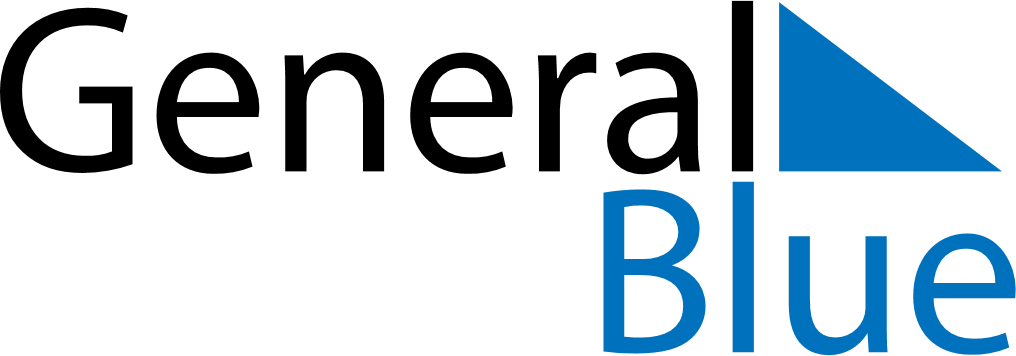 December 2024December 2024December 2024December 2024December 2024December 2024Matsuto, Ishikawa, JapanMatsuto, Ishikawa, JapanMatsuto, Ishikawa, JapanMatsuto, Ishikawa, JapanMatsuto, Ishikawa, JapanMatsuto, Ishikawa, JapanSunday Monday Tuesday Wednesday Thursday Friday Saturday 1 2 3 4 5 6 7 Sunrise: 6:47 AM Sunset: 4:38 PM Daylight: 9 hours and 51 minutes. Sunrise: 6:48 AM Sunset: 4:38 PM Daylight: 9 hours and 50 minutes. Sunrise: 6:48 AM Sunset: 4:38 PM Daylight: 9 hours and 49 minutes. Sunrise: 6:49 AM Sunset: 4:38 PM Daylight: 9 hours and 48 minutes. Sunrise: 6:50 AM Sunset: 4:37 PM Daylight: 9 hours and 47 minutes. Sunrise: 6:51 AM Sunset: 4:37 PM Daylight: 9 hours and 46 minutes. Sunrise: 6:52 AM Sunset: 4:37 PM Daylight: 9 hours and 45 minutes. 8 9 10 11 12 13 14 Sunrise: 6:53 AM Sunset: 4:38 PM Daylight: 9 hours and 44 minutes. Sunrise: 6:54 AM Sunset: 4:38 PM Daylight: 9 hours and 44 minutes. Sunrise: 6:54 AM Sunset: 4:38 PM Daylight: 9 hours and 43 minutes. Sunrise: 6:55 AM Sunset: 4:38 PM Daylight: 9 hours and 42 minutes. Sunrise: 6:56 AM Sunset: 4:38 PM Daylight: 9 hours and 42 minutes. Sunrise: 6:57 AM Sunset: 4:38 PM Daylight: 9 hours and 41 minutes. Sunrise: 6:57 AM Sunset: 4:39 PM Daylight: 9 hours and 41 minutes. 15 16 17 18 19 20 21 Sunrise: 6:58 AM Sunset: 4:39 PM Daylight: 9 hours and 40 minutes. Sunrise: 6:59 AM Sunset: 4:39 PM Daylight: 9 hours and 40 minutes. Sunrise: 6:59 AM Sunset: 4:39 PM Daylight: 9 hours and 40 minutes. Sunrise: 7:00 AM Sunset: 4:40 PM Daylight: 9 hours and 40 minutes. Sunrise: 7:00 AM Sunset: 4:40 PM Daylight: 9 hours and 39 minutes. Sunrise: 7:01 AM Sunset: 4:41 PM Daylight: 9 hours and 39 minutes. Sunrise: 7:01 AM Sunset: 4:41 PM Daylight: 9 hours and 39 minutes. 22 23 24 25 26 27 28 Sunrise: 7:02 AM Sunset: 4:42 PM Daylight: 9 hours and 39 minutes. Sunrise: 7:02 AM Sunset: 4:42 PM Daylight: 9 hours and 39 minutes. Sunrise: 7:03 AM Sunset: 4:43 PM Daylight: 9 hours and 39 minutes. Sunrise: 7:03 AM Sunset: 4:43 PM Daylight: 9 hours and 40 minutes. Sunrise: 7:04 AM Sunset: 4:44 PM Daylight: 9 hours and 40 minutes. Sunrise: 7:04 AM Sunset: 4:45 PM Daylight: 9 hours and 40 minutes. Sunrise: 7:04 AM Sunset: 4:45 PM Daylight: 9 hours and 40 minutes. 29 30 31 Sunrise: 7:05 AM Sunset: 4:46 PM Daylight: 9 hours and 41 minutes. Sunrise: 7:05 AM Sunset: 4:47 PM Daylight: 9 hours and 41 minutes. Sunrise: 7:05 AM Sunset: 4:47 PM Daylight: 9 hours and 42 minutes. 